ГКУ РХ «ПРОТИВОПОЖАРНАЯ СЛУЖБА»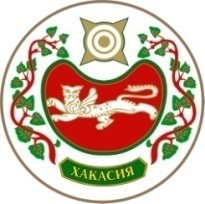 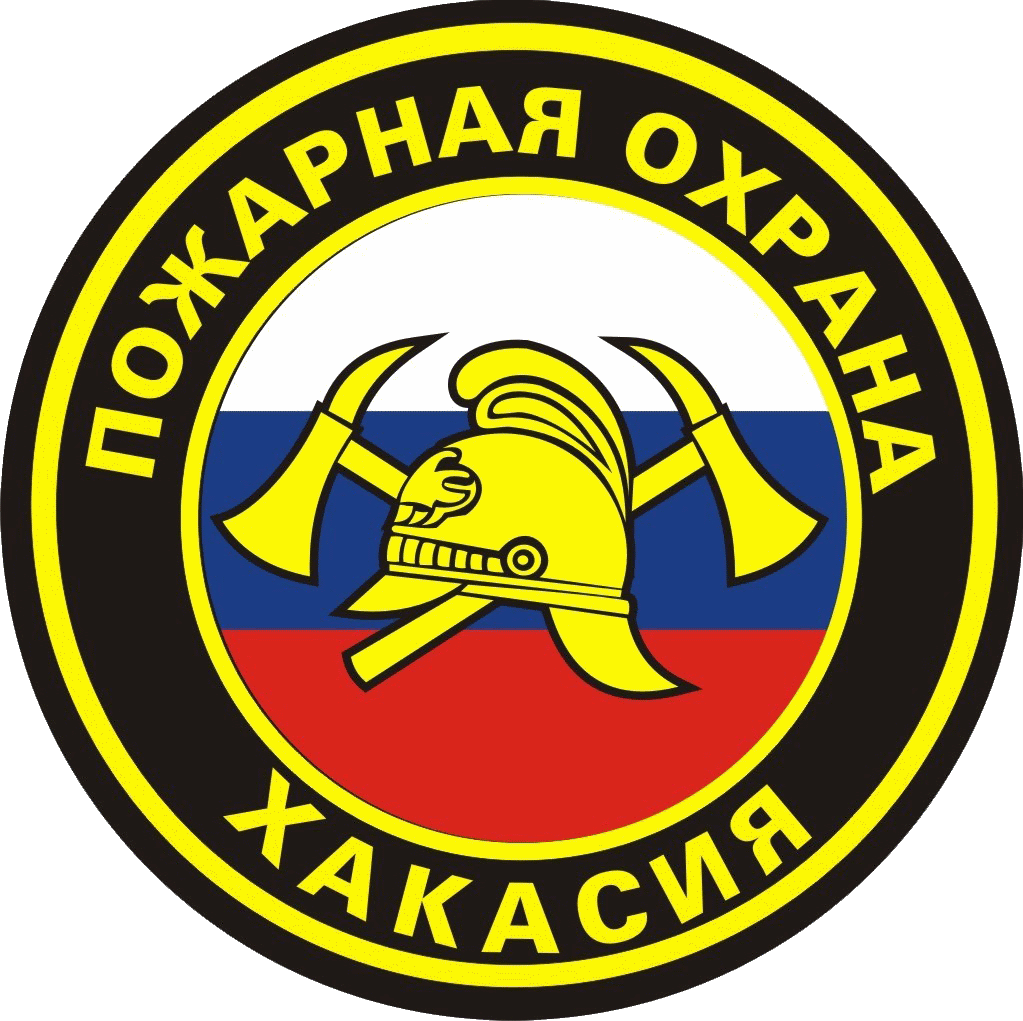 ПРЕДУПРЕЖДАЕТНАРУШЕНИЕ ПРАВИЛ ПОЖАРНОЙ БЕЗОПАСНОСТИ ПРИВОДИТ К ТРАГИЧЕСКИМ ПОСЛЕДСТВИЯМВо избежание пожара ПОМНИТЕ И ВЫПОЛНЯЙТЕ правила пожарной безопасности. очищайте прилегающую к жилому дому  территорию от мусора, горючих отходов, сухой травы и т.д.установите емкость (бочку) с водой у каждого жилого строения, приобретите огнетушитель.проверьте, соответствует ли печь в Вашем доме требованиям норм и правил пожарной безопасности (см. схему на обороте).своевременно очищайте дымоходы и поверхность печи от сажи, пыли и других горючих отложений.регулярно проверяйте целостность кладки печей дымовых каналов, состояние топки. При необходимости проведите ремонт.высыпайте золу и шлак в отведенное безопасное место и проливайте водой.проверяйте состояние «пробок» (предохранителей) электросчетчика и иных аппаратов защиты, при необходимости установите калиброванные плавкие вставки.используйте обогреватели и другие электроприборы только заводского изготовления.замерьте сопротивление изоляции электропроводки, чтобы своевременно выявить и устранить её скрытые дефекты.научите своих детей безопасному обращению с огнем и всем, что с ним связано. Не позволяйте им играть со спичками, зажигалками и пиротехническими изделиями. 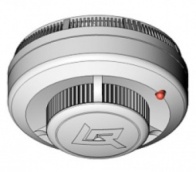 Установите в своём доме автономный пожарный извещатель. На сегодняшний день он является одним из наиболее эффективных средств обнаружения возгорания и предупреждения гибели людей на пожарах. С помощью чувствительных элементов прибор реагирует даже на малейшую концентрацию дыма и подает мощный звуковой сигнал, способный разбудить даже спящего человека, тем самым позволяет обнаружить опасность в кратчайшие сроки и принять все возможные меры по защите людей и имущества от пожара.Запрещено:использовать противопожарные расстояния между зданиями  под складирование материалов, оборудования, тары, для стоянки транспорта, строительства зданий и сооружений.использовать электропроводку с поврежденной или потерявшей защитные свойства изоляцией.соединять жилы проводов и кабелей методом скрутки (соединение необходимо производить при помощи сварки, спайки, опрессовки или зажимов).перегружать электрическую сеть одновременным включением мощных электроприборов. оставлять включенные электроприборы без присмотра.перекаливать печи с периодической топкой, сжигая топлива больше того количества, на которое они рассчитаны.использовать неисправное печное оборудование.применять для розжига печей бензин, керосин и другие легковоспламеняющиеся жидкости, специально не предназначенные для этого.использовать неисправные газовые приборы, а также устанавливать мебель и другие горючие предметы, и материалы на расстоянии от бытовых газовых приборов менее 0,2 м по горизонтали и не менее 0,7 м по вертикали.За консультацией по вопросам пожарной безопасности вы можете обратиться в любую пожарную часть РХВ случае пожара телефон вызова пожарной охраны 101 Единая дежурно-диспетчерская служба 112- - - - -- - - - - - - - -  - - - - - - - - - - -  - - - -  - - - - - - - - - - - - - - - - - -(линия отрыва) - - - - -- - - - - - - - -  - - - - - - - - - - -  - - - -  - - - - - - - - - - - - - - - - -  «____» _______________ 201__ годС требованиями по соблюдению мер пожарной безопасности в жилье ознакомлен(а), даю своё согласие ГКУ РХ «Противопожарная служба» на обработку моих персональных данных в качестве общедоступных, в соответствии с №152-ФЗ от 27.07.2006 «О персональных данных», для организации пожарно-профилактической деятельности.Адрес:___________________________________________________________________________________Фамилия И.О.:________________________________________________________    _________________													     подписьПамятку вручил:______________________________________________________    _________________													     подпись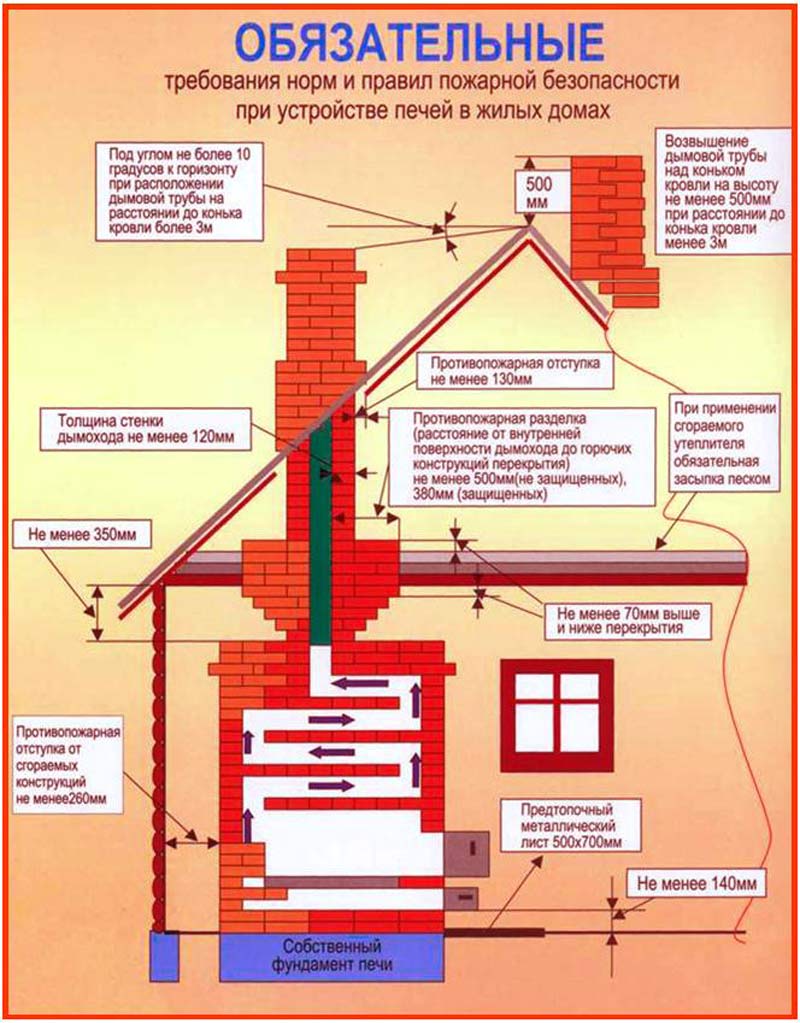 - - - - -- - - - - - - - -  - - - - - - - - - - -  - - - -  - - - - - - - - - - - - - (линия отрыва) - - - - -- - - - - - - - -  - - - - - - - - - - -  - - - -  - - - - - - - ПРИМЕЧАНИЕ______________________________________________________________________________________________________________________________________________________________________________________________________________________________________________________________________________________________________________________________________________________________________________________________________________________________________________________________________________________________________________________________________________________________________________________________________________________________________________________________________________________________________________________________________________________________